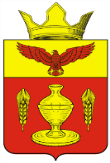 ВОЛГОГРАДСКАЯ ОБЛАСТЬПАЛЛАСОВСКИЙ МУНИЦИПАЛЬНЫЙ РАЙОНАДМИНИСТРАЦИЯ ГОНЧАРОВСКОГО СЕЛЬСКОГО ПОСЕЛЕНИЯ  П О С Т А Н О В Л Е Н И Еп. Золотари«14»  июля 2021 года                                                                                  №  44Об утверждении Порядка принятия решения о признании помещения жилым помещением, жилого помещения пригодным (непригодным) для проживания граждан, а также многоквартирного дома аварийным и подлежащим сносу или реконструкцииВ соответствии с Федеральным законом от 06.10.2003г. № 131-ФЗ «Об общих принципах организации местного самоуправления в Российской Федерации», пунктами 7 и 49 Положения о признании помещения жилым помещением, жилого помещения непригодным для проживания, многоквартирного дома аварийным и подлежащим сносу или реконструкции, садового дома жилым домом и жилого дома садовым домом, утвержденного постановлением Правительства Российской Федерации от 28.01.2006г. № 47 «Об утверждении Положения о признании помещения жилым помещением, жилого помещения непригодным для проживания, многоквартирного дома аварийным и подлежащим сносу или реконструкции, садового дома жилым домом и жилого дома садовым домом», руководствуясь Уставом Гончаровского сельского поселения, администрация Гончаровского сельского поселения                                         ПОСТАНОВЛЯЕТ1. Утвердить Порядок принятия решения о признании помещения жилым помещением, жилого помещения пригодным (непригодным) для проживания граждан, а также многоквартирного дома аварийным и подлежащим сносу или реконструкции.      2.  Контроль за исполнением настоящего Постановления оставляю за собой.        3. Настоящее Постановление вступает в силу с момента официального опубликования (обнародования). Глава Гончаровского                                                           С.Г. Нургазиевсельского поселенияРег.№ 44/2021                                                  Приложение                                                                                      к постановлению администрации                                                                                    Гончаровского сельского поселения                                                                                       от «14» июля 2021г. №  44                                                                                           Порядок принятия решения о признании помещения жилым помещением, жилого помещения пригодным (непригодным) для проживания граждан, а также многоквартирного дома аварийным и подлежащим сносу или реконструкции1. Настоящий Порядок определяет процедуру принятия администрацией Гончаровского сельского поселения  решения о признании помещения жилым помещением, жилого помещения пригодным (непригодным) для проживания граждан, а также многоквартирного дома аварийным и подлежащим сносу или реконструкции (далее – решение) в отношении жилых помещений и многоквартирных домов муниципального жилищного фонда Гончаровского сельского поселения, а также иных жилых помещений за исключением случаев, предусмотренных пунктом 7(1) Положения о признании помещения жилым помещением, жилого помещения непригодным для проживания, многоквартирного дома аварийным и подлежащим сносу или реконструкции, садового дома жилым домом и жилого дома садовым домом (далее - Положение), утвержденным постановлением Правительства Российской Федерации от 28.01.2006г. № 47.2. Основанием для принятия администрацией Гончаровского сельского поселения  (далее – Администрация) решения является заключение межведомственной комиссии по оценке и обследованию помещения в целях признания его жилым помещением, жилого помещения пригодным (непригодным) для проживания граждан, а также многоквартирного дома в целях признания его аварийным и подлежащим сносу или реконструкции (далее - межведомственная комиссия), созданной в соответствии с постановлением администрации Гончаровского сельского поселения   от «17» июля 2010г. № 61 «О межведомственной комиссии по оценке соответствия помещений жилищного фонда Гончаровского сельского поселения установленным требованиям, признанию помещений пригодными (непригодными) для проживания граждан и многоквартирных домов аварийными и подлежащими сносу».3. Заключение межведомственной комиссии с копиями документов, послуживших основанием для его принятия, направляются межведомственной комиссией в Администрацию и регистрируется в день его поступления.4. На основании полученного заключения межведомственной комиссии Администрация в течение 30 календарных дней со дня получения заключения принимает решение о признании помещения жилым помещением, жилого помещения пригодным (непригодным) для проживания граждан, а также многоквартирного дома аварийным и подлежащим сносу или реконструкции.5. В случае обследования жилых помещений, получивших повреждения в результате чрезвычайной ситуации Администрация в течении 10 календарных дней со дня получения заключения межведомственной комиссии принимает решение о признании помещения жилым помещением, жилого помещения пригодным (непригодным) для проживания граждан, а также многоквартирного дома аварийным и подлежащим сносу или реконструкции и издает распоряжение с указанием о дальнейшем использовании помещения, сроках отселения физических и юридических лиц в случае признания дома аварийным и подлежащим сносу или реконструкции или о признании необходимости проведения ремонтно-восстановительных работ.6. Подписанное главой Гончаровского сельского поселения распоряжение в течение трех календарных дней со дня его принятия направляется в межведомственную комиссию.